Publicado en Sevilla (Andalucía) el 19/01/2024 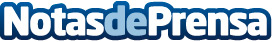 Repara tu Deuda Abogados cancela 19.000€ en Sevilla (Andalucía) con la Ley de Segunda OportunidadLa exonerada se quedó con un negocio tras divorciarse, pero no fue capaz de asumir las deudas acumuladasDatos de contacto:David GuerreroResponsable de Prensa655956735Nota de prensa publicada en: https://www.notasdeprensa.es/repara-tu-deuda-abogados-cancela-19-000-en_2 Categorias: Nacional Derecho Finanzas Andalucia http://www.notasdeprensa.es